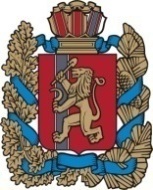 Благовещенский сельский Совет депутатовИрбейского района Красноярского края РЕШЕНИЕ11.11 .2021г                               с. Благовещенка                                           № 27Об отмене решения Благовещенского сельского Совета депутатов № 30 от 30.11.2020 года «Об утверждении реестра  должностей муниципальной службы муниципального образования Благовещенский сельсовет»        Для приведения в соответствие Решения Благовещенского сельского Совета депутатов с уставом Благовещенского сельского совета Ирбейского района Красноярского края в соответствии с Законом Красноярского края от 27.12.2005г № 17-4354 "О реестре должностей муниципальной службы" Благовещенский сельский Совет депутатов РЕШИЛ:         1.   Решение Благовещенского сельского Совета депутатов  от 30.11.2020года №30 «Об утверждении реестра  должностей муниципальной службы муниципального образования Благовещенский сельсовет» отменить.        2. Контроль за выполнением решения возложить на главу Благовещенского сельсовета Гуменко Д.Л.3. Решение вступает в силу в день, следующий за днем его официального опубликования в информационном бюллетене «Вестник Благовещенского сельсовета».Председатель Благовещенского                              Глава                                                                                    сельского Совета депутатов                                Благовещенского  сельсовета______________ Н.И.Боброва                          ____________ Д.Л.Гуменко